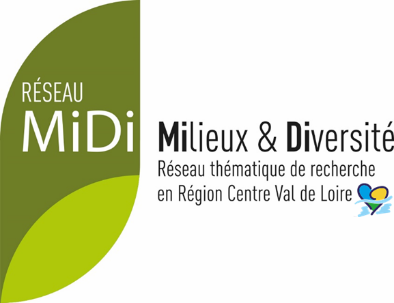 Appel à projet internationalDans le cadre de son dispositif « projet international » et afin de renforcer les compétences et la visibilité de la région Centre-Val de Loire à l’international, le RTR MiDi propose la mise à disposition de moyens ceci afin de vous accompagner pour développer ou conforter vos réseaux à l'échelle internationale dans l'objectif de répondre à un appel à projet à court ou moyen terme. Il s’agit notamment, via un soutien financier et logistique, de faciliter les mobilités entrantes et sortantes et vous accompagner dans l’organisation de réunions et séminaires avec des partenaires étrangers. Le projet déposé devra respecter les 3 critères suivants :Il devra s’inscrire dans au moins un des axes de recherche du réseau et au moins dans un objet thématique du réseau (i.e.  « Eau », « Sol », « Forêt », et/ou « Ville »)Il devra bénéficier à au moins une des unités de recherche affiliées au RTR MiDiIl devra répondre à une démarche de développement de collaborations internationales et de renforcement des compétences et de la visibilité de la région Centre-Val de Loire dans ce domainePour les projets retenus, les porteurs s’engageront à : Transmettre, à l’issue du projet et dans un délai d’un mois, un bilan d’une dizaine de lignes qui pourra être repris dans le rapport annuel d’activités du réseau. Apposer le logo du réseau MiDi et de la région Centre-Val de Loire sur tout support de communication relatif à la mobilité (e.g. diaporama lors de communications orales). Le montant de l’appel à projet est de 20 000 euros et le montant maximum de l’aide accordée de 5 000 euros, le RTR MiDi peut également être mobilisé pour un co-financementNotez que la prise en charge des dépenses par le RTR MiDi ne pourra se faire au-delà du mois du 30 Novembre 2023. Le RTR MiDi se réserve le droit de sélectionner un ou plusieurs projets ou de ne pas en sélectionner, d’attribuer la somme demandée ou une partie de celle-ci.Calendrier1-Renseignements concernant le projetType de projet/demandeMobilité internationale sortante - Précisez le pays/laboratoire d’accueil : ……………………………….………..…………………………Mobilité internationale entrante - Précisez le pays/laboratoire d’accueil : ……………………………….………..…………………………Workshop pour la création de nouveaux réseaux internationaux/consortium Réunion de consortium (en vue de l’élaboration d’une réponse à un appel à projet international)Expert day (invitation d’un chercheur internationalement reconnu + rencontres en Région CVL) Autre - Précisez : ……………………………………………..………………………………..………………………………..………………………………..……………………………Descriptif du projetLien avec le périmètre scientifique et technique du réseau MiDi (cochez)Bref résumé de la demande (choix du format, objectifs à court et moyen terme) qui précise le lien du projet avec les axes de recherche et les objets thématiques du réseau (~20 lignes) :Frais à engager : (évaluation)Montant demandé au RTR MiDi*: * un financement tiers n’est pas requis2- Renseignement concernant le porteur du projetOuverture de l’appel à projet2 mai 2023Clôture de l’appel à projet15 juin 2023 (à minuit)Résultats de l’appel à projetA partir du 23 juinDate limite des dépenses30 novembre 2023AXE 1 : Dynamique des ressources naturelles concernant leur composition, leur fonctionnement, et leurs utilisations (plan économique, social et politique) sous changement globauxAXE 2 : Mécanismes d’adaptation du vivant aux variations de milieu sous forçage anthropique, et des conséquences de ces adaptations sur les milieux (rétroaction)AXE 3 : Ingénierie technique et sociales des milieux et de la biodiversité et aide à la décision pour une gestion durable des ressources naturellesObjet thématique EAUObjet thématique FORETObjet thématique SOLObjet thématique VILLEIntituléMontantMontant total (en euros)Aide demandée au RTR MiDi (maximum 5 000 euros): Montant du financement tiers (si applicable, précisez le nom du financeur)Nom :Prénom :Fonction :Email :Téléphone :Nom de la structure :laboratoire de rechercheAdresse :Fait leàSignature porteur de projetSignature du responsable (équipe, laboratoire ou département)